Załącznik nr 1UNIWERSYTET KAZIMIERZA WIELKIEGO                                        w BYDGOSZCZY                       DZIAŁ ZAMÓWIEŃ PUBLICZNYCHul. Chodkiewicza 30, 85 – 064 Bydgoszcz, tel. 052 341 91 00 fax. 052 360 82 06NIP 5542647568 REGON 340057695www.ukw.edu.plFormularz Ofertowy Do: Uniwersytetu Kazimierza Wielkiego w BydgoszczyAdres: 85-064 Bydgoszcz, ul. Chodkiewicza 30	Nawiązując do ogłoszenia o zamówieniu w postępowaniu o udzielenie zamówienia publicznego prowadzonego w trybie przetargu nieograniczonego art. )  na: Dostawę i montaż stanowisk dydaktycznych wraz z montażem, na potrzeby Uniwersytetu Kazimierza Wielkiego w Bydgoszczy,  w ramach Programu Operacyjnego Wiedza Edukacja Rozwój 2014-2020 na realizację projektu „Stawiamy na rozwój UKW” dofinansowanego ze środków Unii Europejskiejmy niżej podpisani:…………………………………………..……………………………………………………………………………………………………………….działający w imieniu i na rzecz:…………………………………………..………………………………………………………………………………………………………….(pełna nazwa Wykonawcy)Należy wpisać informacje dotyczące wszystkich Wykonawców wspólnie ubiegających się o udzielenie zamówienia, określając kto pełni rolę pełnomocnika (jeżeli dotyczy)posiadającego siedzibę …………………………………………..…………………………………………………………………………………………………………ulica nr domu kod pocztowy miejscowość…………………………………………..…………………………………………………………………………………………………………województwo								powiat…………………………………………..………………………………………………………………………………………………………ADRES DO KORESPONDENCJI (jeżeli dotyczy)…………………………………………..………………………      telefon								Internet: http......................................... . pl.  e-mail: …...........................................................:NIP …………….…………………………       REGON ………………………………  będący płatnikiem podatku VAT, po zapoznaniu ze specyfikacją warunków zamówienia:Oferujemy wykonanie przedmiotu zamówienia za:Cenę brutto OGÓŁEM : ………………………………. PLN(wpisać cenę wyliczoną zgodnie z Formularzem cenowy)(słownie:...........................................................................................................................................)wartość netto: ………................................................................................... PLN(wpisać wartość wyliczoną zgodnie z Formularzem cenowy) należny podatek VAT w wysokości .............. %, tj.  …..................................................PLNTermin realizacji zamówienia: …………… tygodni(Maksymalny termin (okres) wykonania  zamówienia wynosi 20 tygodni od daty podpisania umowy). Oświadczamy, że:  zamówienie wykonamy sami oraz/lub wykonanie części zamówienia jak niżej powierzymy podwykonawcom:*Oświadczamy, że: *(wypełnia Wykonawca) – niepotrzebne skreślić:złożona oferta prowadzi/ nie prowadzi* do powstania obowiązku podatkowego po stronie Zamawiającego …………………………………………………………………………………………………………………………………………………………………………………………………………………………………………………………………………* Jeżeli złożono ofertę, której wybór prowadziłby do powstania u Zamawiającego obowiązku podatkowego zgodnie z przepisami o podatku od towarów i usług, Zamawiający w celu oceny takiej oferty doliczy do przedstawionej w niej ceny podatek od towarów i usług, który miałby obowiązek rozliczyć zgodnie z przepisami. Wykonawca, składając ofertę, informuje Zamawiającego, czy wybór oferty będzie prowadzić do powstania u Zamawiającego obowiązku podatkowego, wskazując nazwę (rodzaj) towaru lub usługi, których dostawa lub świadczenie będzie prowadzić do jego powstania oraz wskazując ich wartość bez kwoty podatku.W przypadku gdy Wykonawca nie wypełni formularza ofertowego - ust. 2, Zamawiający przyjmie, że wybór oferty nie będzie prowadził do powstania u Zamawiającego obowiązku podatkowego.Oferowana cena uwzględnia wszystkie koszty - wszystkie elementy niezbędne do pełnego zrealizowania zamówienia - zgodnie z zapisami SWZ. Zgodnie ze Specyfikacją Warunków Zamówienia żadne niedoszacowanie, pominięcie, brak rozpoznania przedmiotu zamówienia nie będzie podstawą do żądania zmiany ceny umowy określonej w ofercie.Udzielimy Zamawiającemu bezpłatnej gwarancji i rękojmi  na przedmiot zamówienia na okres 
24 miesięcy liczony od daty podpisania protokołu odbioru. Po zapoznaniu się ze Specyfikacją warunków zamówienia oraz z warunkami umownymi zawartymi w przekazanym wzorze umowy oraz w dokonanych w toku postępowania jego zmianach, oświadczamy, że przyjmujemy wszystkie warunki Zamawiającego bez zastrzeżeń i zobowiązujemy się do zawarcia umowy na tych warunkach. Oświadczamy, że uważamy się związani niniejszą ofertą w ciągu 30 dni tj. do dnia 10.08.2022 r.Wykonawca jest (proszę zaznaczyć):mikroprzedsiębiorstwem	              TAK		małym przedsiębiorstwem	              TAK		średnim przedsiębiorstwem	              TAK	             Oświadczamy, pod rygorem wykluczenia z postępowania, iż wszystkie informacje zamieszczone w naszej ofercie i załącznikach do oferty są prawdziwe.W przypadku wyboru naszej oferty zobowiązujemy się do zawarcia umowy w terminie i miejscu wyznaczonym przez Zamawiającego.Oświadczam, że wypełniłem obowiązki informacyjne przewidziane w art. 13 lub art. 14 RODO wobec osób fizycznych, od których dane osobowe bezpośrednio lub pośrednio pozyskałem w celu ubiegania się o udzielenie zamówienia publicznego w niniejszym postępowaniu.Do niniejszej oferty dołączono jako załączniki:pełnomocnictwo (jeżeli dotyczy),oświadczenie o niepodleganiu wykluczeniu oraz spełnianiu warunków udziału w postępowaniu, o którym mowa w art. 125 ustawy Oświadczenia dotyczące art. 5K Rozporządzenia 833/2014 oraz art. 7 ust. 1 ustawy (…) przeciwdziałaniu agresji na Ukrainie – Załącznik nr 4 do SWZ.przedmiotowe środki dowodowe,Formularz Cenowy  - Zobowiązanie podmiotu udostępniającego zasoby (jeżeli dotyczy) Załącznik nr 5 do SWZ.…………………………..….……., dnia …………………. r.                  (miejscowość)<dokument należy sporządzić w postaci elektronicznej i podpisać kwalifikowanym podpisem elektronicznym osoby/osób uprawnionej/-ych do reprezentacji Wykonawcy>Załącznik nr 2a do SWZUNIWERSYTET KAZIMIERZA WIELKIEGO                                        w BYDGOSZCZY                       DZIAŁ ZAMÓWIEŃ PUBLICZNYCHul. Chodkiewicza 30, 85 – 064 Bydgoszcz, tel. 052 341 91 00 fax. 052 360 82 06NIP 5542647568 REGON 340057695www.ukw.edu.plOŚWIADCZENIE O SPEŁNIANIU WARUNKÓW UDZIAŁU W POSTĘPOWANIUW imieniu reprezentowanego przeze mnie WYKONAWCY:…………………………………………………………………………………………………………(nazwa Wykonawcy)…………………………………………………………………………………………………………(siedziba i adres)przystępując do udziału w postępowaniu o udzielenie zamówienia publicznego prowadzonego, pn. Dostawa i montaż stanowisk dydaktycznych wraz z montażem, na potrzeby Uniwersytetu Kazimierza Wielkiego w Bydgoszczy,  w ramach Programu Operacyjnego Wiedza Edukacja Rozwój 2014-2020 na realizację projektu „Stawiamy na rozwój UKW” dofinansowanego ze środków Unii Europejskiej, jako upoważniony na piśmie lub wpisany w odpowiednich dokumentach rejestrowych, niniejszym – zgodnie z wymogami art. 125 ust. 1 ustawy z dnia 11 września 2019 r. - Prawo zamówień publicznych – oświadczam, że Wykonawca ten spełnia warunki udziału w postępowaniu określone przez Zamawiającego w Rozdział VI pkt 2 SWZ.Oświadczam również, że wszystkie informacje podane w powyższych oświadczeniach są aktualne i zgodne z prawdą oraz zostały przedstawione z pełną świadomością konsekwencji wprowadzenia Zamawiającego w błąd przy przedstawianiu informacji.…………………………..….……., dnia …………………. r.                  (miejscowość)<dokument należy sporządzić w postaci elektronicznej i podpisać kwalifikowanym podpisem elektronicznym osoby/osób uprawnionej/-ych do reprezentacji Wykonawcy>INFORMACJA W ZWIĄZKU Z POLEGANIEM NA ZASOBACH INNYCH PODMIOTÓW*: Oświadczam, że w celu wykazania spełniania warunków udziału w postępowaniu, określonych przez zamawiającego w specyfikacji istotnych warunków zamówienia polegam na zasobach następującego/ych podmiotu/ów: …………………………….……………………………….…………………………, …………………………….……………………………….…………………………, w następującym zakresie: ………………………………………………………..………..…………………………………………………………………………………………….. (wskazać podmiot i określić odpowiedni zakres dla wskazanego podmiotu).							…………………………………………(podpis)Oświadczam, że następujący/e podmiot/y, na którego/ych zasoby powołuję się w niniejszym postępowaniu, tj.: ……………………………………………….……………… ………………………………………………………………………………………………  (podać pełną nazwę/firmę, adres, a także w zależności od podmiotu: NIP/PESEL, KRS/CeiDG) nie podlega/ją wykluczeniu z postępowania o udzielenie zamówienia.…………………………..….……., dnia …………………. r.                  (miejscowość)<dokument należy sporządzić w postaci elektronicznej i podpisać kwalifikowanym podpisem elektronicznym osoby/osób uprawnionej/-ych do reprezentacji Wykonawcy>OŚWIADCZENIE DOTYCZĄCE PODWYKONAWCY NIEBĘDĄCEGO PODMIOTEM, NA KTÓREGO ZASOBY POWOŁUJE SIĘ WYKONAWCA*:Oświadczam, że następujący/e podmiot/y, będący/e podwykonawcą/ami: …………………………….……………………………….…………………………, …………………………….……………………………….…………………………,      (podać pełną nazwę/firmę, adres, a także w zależności od podmiotu: NIP/PESEL, KRS/CeiDG),             nie podlega/ą wykluczeniu z postępowania o udzielenie zamówienia.…………………………..….……., dnia …………………. r.                  (miejscowość)<dokument należy sporządzić w postaci elektronicznej i podpisać kwalifikowanym podpisem elektronicznym osoby/osób uprawnionej/-ych do reprezentacji Wykonawcy>OŚWIADCZENIE DOTYCZĄCE PODANYCH INFORMACJI:Oświadczam, że wszystkie informacje podane w powyższych oświadczeniach są aktualne 
i zgodne z prawdą oraz zostały przedstawione z pełną świadomością konsekwencji wprowadzenia zamawiającego w błąd przy przedstawianiu informacji. Prawdziwość powyższych danych potwierdzam Prawdziwość powyższych danych potwierdzam / potwierdzamy podpisem kwalifikowanym/ podpisem elektronicznym świadom / świadomi(*) odpowiedzialności karnej z art. 233 kodeksu karnego.…………………………..….……., dnia …………………. r.                  (miejscowość)<dokument należy sporządzić w postaci elektronicznej i podpisać kwalifikowanym podpisem elektronicznym osoby/osób uprawnionej/-ych do reprezentacji WykonawcyUwaga:W przypadku składania ofert przez Wykonawców występujących wspólnie oświadczenie składa każdy z Wykonawców, w zakresie w jakim wykazuje spełnienie warunków udziału w postępowaniu. W przypadku polegania na zdolnościach podmiotu udostępniającego zasoby, Wykonawca składa oświadczenie podmiotu udostępniającego zasób, w zakresie, w jakim Wykonawca powołuje się na jego zasoby. Załącznik nr 2b do SWZUNIWERSYTET KAZIMIERZA WIELKIEGO                                        w BYDGOSZCZY                       DZIAŁ ZAMÓWIEŃ PUBLICZNYCHul. Chodkiewicza 30, 85 – 064 Bydgoszcz, tel. 052 341 91 00 fax. 052 360 82 06NIP 5542647568 REGON 340057695www.ukw.edu.plOŚWIADCZENIE O NIEPODLEGANIU WYKLUCZENIUW imieniu reprezentowanego przeze mnie WYKONAWCY:…………………………………………………………………………………………………………(nazwa Wykonawcy)…………………………………………………………………………………………………………(siedziba i adres)przystępując do udziału w postępowaniu o udzielenie zamówienia publicznego prowadzonego, pn.: Dostawa i montaż stanowisk dydaktycznych wraz z montażem, na potrzeby Uniwersytetu Kazimierza Wielkiego w Bydgoszczy,  w ramach Programu Operacyjnego Wiedza Edukacja Rozwój 2014-2020 na realizację projektu „Stawiamy na rozwój UKW” dofinansowanego ze środków Unii Europejskiejjako upoważniony na piśmie lub wpisany w odpowiednich dokumentach rejestrowych, niniejszym – zgodnie 
z wymogami art. 125 ust. 1 ustawy z dnia 11 września 2019 r. - Prawo zamówień publicznych – oświadczam, że: * Wykonawca ten nie podlega wykluczeniu z postępowania na podstawie art. 108 ust. 1 oraz art. 109 ust. 1 pkt 4 ustawy jak wyżej; w stosunku do Wykonawcy zachodzą podstawy wykluczenia z postępowania na podstawie art. 108 ust. ….…. pkt ……… lub art. 109 ust. 1 pkt 4 ustawy jak wyżej (podać mającą zastosowanie podstawę wykluczenia spośród wymienionych w art. 108 ust. 1 pkt 1-6 oraz art. 109 ust. 1 pkt 8 i 10 ustawy jak wyżej), a w pozostałym zakresie Wykonawca nie podlega wykluczeniu z postępowania.	Jednocześnie oświadczam, że w związku z wystąpieniem ww. okoliczności, udowadniam Zamawiającemu, że spełniłem łącznie przesłanki, o których mowa w art. 110 ust. 2 ustawy jak wyżej:………………………………………………………………………………………………………………..………………………………………………………………………………………………………………………………………………………………………* odpowiednie zaznaczyć – w puste pole wstawić znak „X”Oświadczam również, że wszystkie informacje podane w powyższych oświadczeniach są aktualne i zgodne z prawdą oraz zostały przedstawione z pełną świadomością konsekwencji wprowadzenia Zamawiającego w błąd przy przedstawianiu informacji.…………………………..….……., dnia …………………. r.                  (miejscowość)<dokument należy sporządzić w postaci elektronicznej i podpisać kwalifikowanym podpisem elektronicznym osoby/osób uprawnionej/-ych do reprezentacji WykonawcyZałącznik nr 2c do SWZUNIWERSYTET KAZIMIERZA WIELKIEGO                                        w BYDGOSZCZY                       DZIAŁ ZAMÓWIEŃ PUBLICZNYCHul. Chodkiewicza 30, 85 – 064 Bydgoszcz, tel. 052 341 91 00 fax. 052 360 82 06NIP 5542647568 REGON 340057695www.ukw.edu.plOświadczenia Wykonawcy/Wykonawcy wspólnie ubiegającego się o udzielenie zamówienia DOTYCZĄCE PRZESŁANEK WYKLUCZENIA Z ART. 5K ROZPORZĄDZENIA 833/2014 ORAZ ART. 7 UST. 1 USTAWY o szczególnych rozwiązaniach w zakresie przeciwdziałania wspieraniu agresji na Ukrainę oraz służących ochronie bezpieczeństwa narodowegoskładane na podstawie art. 125 ust. 1 ustawy PzpNa potrzeby postępowania o udzielenie zamówienia publicznego  pn. Dostawa i montaż stanowisk dydaktycznych wraz z montażem, na potrzeby Uniwersytetu Kazimierza Wielkiego w Bydgoszczy,  w ramach Programu Operacyjnego Wiedza Edukacja Rozwój 2014-2020 na realizację projektu „Stawiamy na rozwój UKW” dofinansowanego ze środków Unii Europejskiej prowadzonego przez Uniwersytet Kazimierza wielkiego w Bydgoszczy, oświadczam, co następuje:OŚWIADCZENIA DOTYCZĄCE WYKONAWCY:Oświadczam, że nie podlegam wykluczeniu z postępowania na podstawie art. 5k rozporządzenia Rady (UE) nr 833/2014 z dnia 31 lipca 2014 r. dotyczącego środków ograniczających w związku z działaniami Rosji destabilizującymi sytuację na Ukrainie (Dz. Urz. UE nr L 229 z 31.7.2014, str. 1), dalej: rozporządzenie 833/2014, w brzmieniu nadanym rozporządzeniem Rady (UE) 2022/576 w sprawie zmiany rozporządzenia (UE) nr 833/2014 dotyczącego środków ograniczających w związku z działaniami Rosji destabilizującymi sytuację na Ukrainie (Dz. Urz. UE nr L 111 z 8.4.2022, str. 1), dalej: rozporządzenie 2022/576.Oświadczam, że nie zachodzą w stosunku do mnie przesłanki wykluczenia z postępowania na podstawie art. 7 ust. 1 ustawy z dnia 13 kwietnia 2022 r. o szczególnych rozwiązaniach w zakresie przeciwdziałania wspieraniu agresji na Ukrainę oraz służących ochronie bezpieczeństwa narodowego (Dz. U. poz. 835).INFORMACJA DOTYCZĄCA POLEGANIA NA ZDOLNOŚCIACH LUB SYTUACJI PODMIOTU UDOSTĘPNIAJĄCEGO ZASOBY W ZAKRESIE ODPOWIADAJĄCYM PONAD 10% WARTOŚCI ZAMÓWIENIA:[UWAGA: wypełnić tylko w przypadku podmiotu udostępniającego zasoby, na którego zdolnościach lub sytuacji wykonawca polega w zakresie odpowiadającym ponad 10% wartości zamówienia. W przypadku więcej niż jednego podmiotu udostępniającego zasoby, na którego zdolnościach lub sytuacji wykonawca polega w zakresie odpowiadającym ponad 10% wartości zamówienia, należy zastosować tyle razy, ile jest to konieczne.]Oświadczam, że w celu wykazania spełniania warunków udziału w postępowaniu, określonych przez zamawiającego w SWZ, polegam na zdolnościach lub sytuacji następującego podmiotu udostępniającego zasoby:  …………………………………………………………………………………..…………………………………………………………………………………………………………………(podać pełną nazwę/firmę, adres, a także w zależności od podmiotu: NIP/PESEL, KRS/CEiDG),
w następującym zakresie: …………………………………………………………………………………                                (określić  odpowiedni zakres udostępnianych zasobów dla wskazanego podmiotu), co odpowiada ponad 10% wartości przedmiotowego zamówienia. OŚWIADCZENIE DOTYCZĄCE PODWYKONAWCY, NA KTÓREGO PRZYPADA PONAD 10% WARTOŚCI ZAMÓWIENIA:[UWAGA: wypełnić tylko w przypadku podwykonawcy (niebędącego podmiotem udostępniającym zasoby), na którego przypada ponad 10% wartości zamówienia. W przypadku więcej niż jednego podwykonawcy, na którego zdolnościach lub sytuacji wykonawca nie polega, a na którego przypada ponad 10% wartości zamówienia, należy zastosować tyle razy, ile jest to konieczne.]Oświadczam, że w stosunku do następującego podmiotu, będącego podwykonawcą, na którego przypada ponad 10% wartości zamówienia: ……………………………………………………………………………………….. (podać pełną nazwę/firmę, adres, a także w zależności od podmiotu: NIP/PESEL, KRS/CEiDG),
nie zachodzą podstawy wykluczenia z postępowania o udzielenie zamówienia przewidziane w  art.  5k rozporządzenia 833/2014 w brzmieniu nadanym rozporządzeniem 2022/576.OŚWIADCZENIE DOTYCZĄCE DOSTAWCY, NA KTÓREGO PRZYPADA PONAD 10% WARTOŚCI ZAMÓWIENIA:[UWAGA: wypełnić tylko w przypadku dostawcy, na którego przypada ponad 10% wartości zamówienia. W przypadku więcej niż jednego dostawcy, na którego przypada ponad 10% wartości zamówienia, należy zastosować tyle razy, ile jest to konieczne.]Oświadczam, że w stosunku do następującego podmiotu, będącego dostawcą, na którego przypada ponad 10% wartości zamówienia: ………………………………………………………………………………………………………               (podać pełną nazwę/firmę, adres, a także w zależności od podmiotu: NIP/PESEL, KRS/CEiDG),
nie zachodzą podstawy wykluczenia z postępowania o udzielenie zamówienia przewidziane w  art.  5k rozporządzenia 833/2014 w brzmieniu nadanym rozporządzeniem 2022/576.OŚWIADCZENIE DOTYCZĄCE PODANYCH INFORMACJI:Oświadczam, że wszystkie informacje podane w powyższych oświadczeniach są aktualne 
i zgodne z prawdą oraz zostały przedstawione z pełną świadomością konsekwencji wprowadzenia zamawiającego w błąd przy przedstawianiu informacji.…………………………..….……., dnia …………………. r.                  (miejscowość)<dokument należy sporządzić w postaci elektronicznej i podpisać kwalifikowanym podpisem elektronicznym osoby/osób uprawnionej/-ych do reprezentacji Wykonawcy>Załącznik nr 3 do SWZUNIWERSYTET KAZIMIERZA WIELKIEGO                                        w BYDGOSZCZY                       DZIAŁ ZAMÓWIEŃ PUBLICZNYCHul. Chodkiewicza 30, 85 – 064 Bydgoszcz, tel. 052 341 91 00 fax. 052 360 82 06NIP 5542647568 REGON 340057695www.ukw.edu.plOświadczenie o grupie kapitałowej	O BRAKU PRZYNALEŻNOŚCI lub PRZYNALEŻNOŚCI DO GRUPY KAPITAŁOWEJDotyczy postępowania o zamówienie publiczne pn.: „Dostawa i montaż stanowisk dydaktycznych wraz z montażem, na potrzeby Uniwersytetu Kazimierza Wielkiego w Bydgoszczy,  w ramach Programu Operacyjnego Wiedza Edukacja Rozwój 2014-2020 na realizację projektu „Stawiamy na rozwój UKW” dofinansowanego ze środków Unii EuropejskiejInformuję/my, że wykonawca, którego reprezentuję/my nie należy do grupy kapitałowej, o której mowa w art. 108 ust. 1 pkt 5 ustawy Prawo zamówień publicznych. …........................................, dnia …......................
      (miejscowość)      <dokument należy sporządzić w postaci elektronicznej i podpisać kwalifikowanym podpisem elektronicznym osoby/osób uprawnionej/-ych do reprezentacji w imieniu Podmiotu udostępniającego zasób>Informuję/my, że wykonawca, którego reprezentuję/my należy do grupy kapitałowej, o której mowa w art. art. 108 ust. 1 pkt 5 ustawy Prawo zamówień publicznych. Jednocześnie załączam dokumenty/informacje (wymienić poniżej i przekazać/ przesłać Zamawiającemu):………………………………….……………………………….…………………………, …………………………………….……………………………….…………………………, …………………………………….……………………………….…………………………,potwierdzające, że oferty został przygotowane niezależnie od siebie.…........................................, dnia …......................
      (miejscowość)      <dokument należy sporządzić w postaci elektronicznej i podpisać kwalifikowanym podpisem elektronicznym osoby/osób uprawnionej/-ych do reprezentacji w imieniu Podmiotu udostępniającego zasób>Uwaga!Należy wypełnić pkt 1) albo pkt 2Załącznik nr 4 do SWZUNIWERSYTET KAZIMIERZA WIELKIEGO                                        w BYDGOSZCZY                       DZIAŁ ZAMÓWIEŃ PUBLICZNYCHul. Chodkiewicza 30, 85 – 064 Bydgoszcz, tel. 052 341 91 00 fax. 052 360 82 06NIP 5542647568 REGON 340057695www.ukw.edu.plOświadczenie Wykonawcy o aktualności informacji zawartych w oświadczeniu, o którym mowa w art. 125 ust. 1 ustawy (oświadczenie składane na wezwanie)Dotyczy postępowania o zamówienie publiczne pn.: „Dostawa i montaż mebli do Centrum Pomocy Psychologicznej Uniwersytetu Kazimierza Wielkiego, przy ul. Staffa 1 w Bydgoszczy,Oświadczam/my, że informacje zawarte w złożonym przez nas oświadczeniu - JEDZ, w zakresie niżej wymienionych podstaw wykluczenia wskazanych przez zamawiającego są aktualne:art. 108 ust. 1 pkt 3 ustawy,  art. 108 ust. 1 pkt 4 ustawy, dotyczących orzeczenia zakazu ubiegania się o zamówienie publiczne tytułem środka zapobiegawczego, art. 108 ust. 1 pkt 5 ustawy, dotyczących zawarcia z innymi wykonawcami porozumienia mającego na celu zakłócenie konkurencji,  art. 108 ust. 1 pkt 6 ustawy, art. 109 ust. 1 pkt 1-4 ustawy,art. 5k rozporządzenia Rady (UE) nr 833/2014 z dnia 31 lipca 2014 r. dotyczącego środków ograniczających w związku z działaniami Rosji destabilizującymi sytuację na Ukrainie (Dz. Urz. UE nr L 229 z 31.7.2014, str. 1),art. 7 ust. 1 ustawy z dnia 13 kwietnia 2022 r. o szczególnych rozwiązaniach w zakresie przeciwdziałania wspieraniu agresji na Ukrainę oraz służących ochronie bezpieczeństwa narodowego.…........................................, dnia …......................
      (miejscowość)      <dokument należy sporządzić w postaci elektronicznej i podpisać kwalifikowanym podpisem elektronicznym osoby/osób uprawnionej/-ych do reprezentacji w imieniu Podmiotu udostępniającego zasób>(pieczęć Wykonawcy/Wykonawców)OFERTAL.p.Część zamówienia, 
której wykonanie Wykonawca zamierza powierzyć podwykonawcomNazwa (firma) podwykonawcy,któremu Wykonawca zamierza powierzyć wykonanie części zamówienia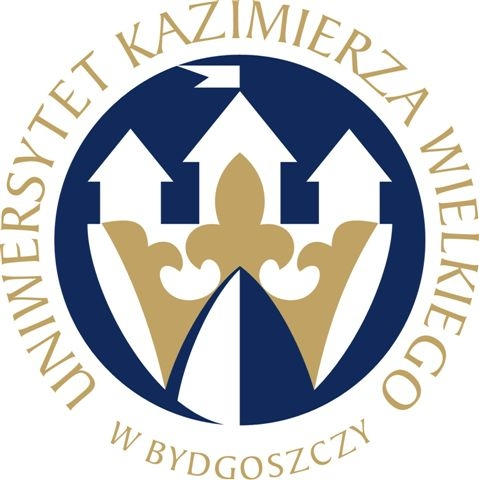 